Wytnij sylaby, ułóż z nich wyrazy i przyklej  na osobnej kartce. Przeczytaj je.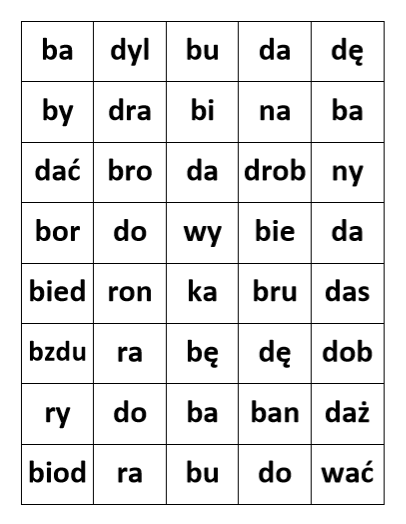 Wykonaj ćwiczenie. Polecenie pod każdym obrazkiem. 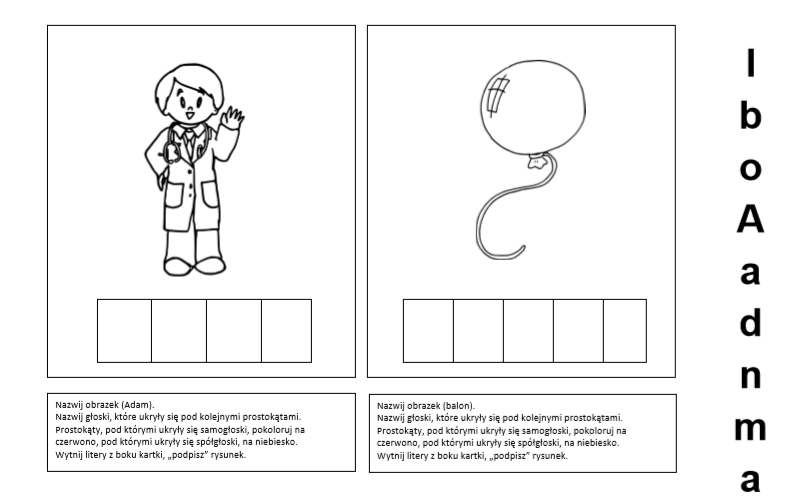 